DODRŽOVÁNÍ ZÁSAD OSOBNÍ A PROVOZNÍ HYGIENY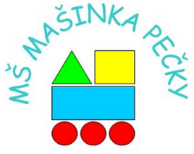 od 1. 11. 2021ochrana úst a nosu (roušky, respirátory) a řádná respirační hygiena v závislosti na platných mimořádných opatřeních MZdv co nejkratším čase po příchodu do budovy si každý důkladně 20 až 30 sekund umyje ruce vodou a mýdlem v dávkovači, popřípadě provede dezinfekci rukou, a následně dodržuje hygienu rukou po celou dobu svého pobytu ve škole, škola na nutnost takového postupu opakovaně upozorňujepro děti v mateřské škole jsou k dispozici textilní ručníky, příp. ručníky na jedno použitíškola a školské zařízení zajišťuje v rámci své kompetence např. dezinfekci rukou, úklid prostor, dodržování základních hygienických pravidel, nevpouští do budovy nemocné osoby atp.nejsou stanovena žádná závazná plošná pravidla pro organizaci vstupu dětí do budovy školy a pohybu osob před budovou školyškola průběžně dětem i zaměstnancům školy opakovaně zdůrazňuje zásady osobní a respirační hygieny, tedy že je nutné kašlat a kýchat nejlépe do jednorázového kapesníku a ten neprodleně vyhodit a následně si umýt ruceškola upozorňuje zaměstnance školy a zákonné zástupce dětí, že osoby s příznaky infekčního onemocnění nemohou do školy vstoupitběhem prezenční výuky je vhodné sledovat zdravotní stav dětí, zdali nevykazují symptomatické příznaky virového infekčního onemocněnídoporučuje se, aby byl pohyb zákonných zástupců dětí a dalších osob uvnitř budovy škol a školských zařízení omezen, pokud to lzeZpracováno podle manuálu MŠMT ČR